Algebra 2, Unit 8 - Exponents										#14Day 14: Review of Exponents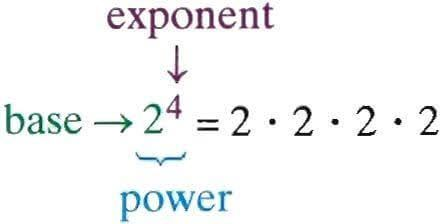 Re-write each problem using exponents. For example, 8 x 8 x 8 can be rewritten as 83. You do NOT need to evaluate (find the value of).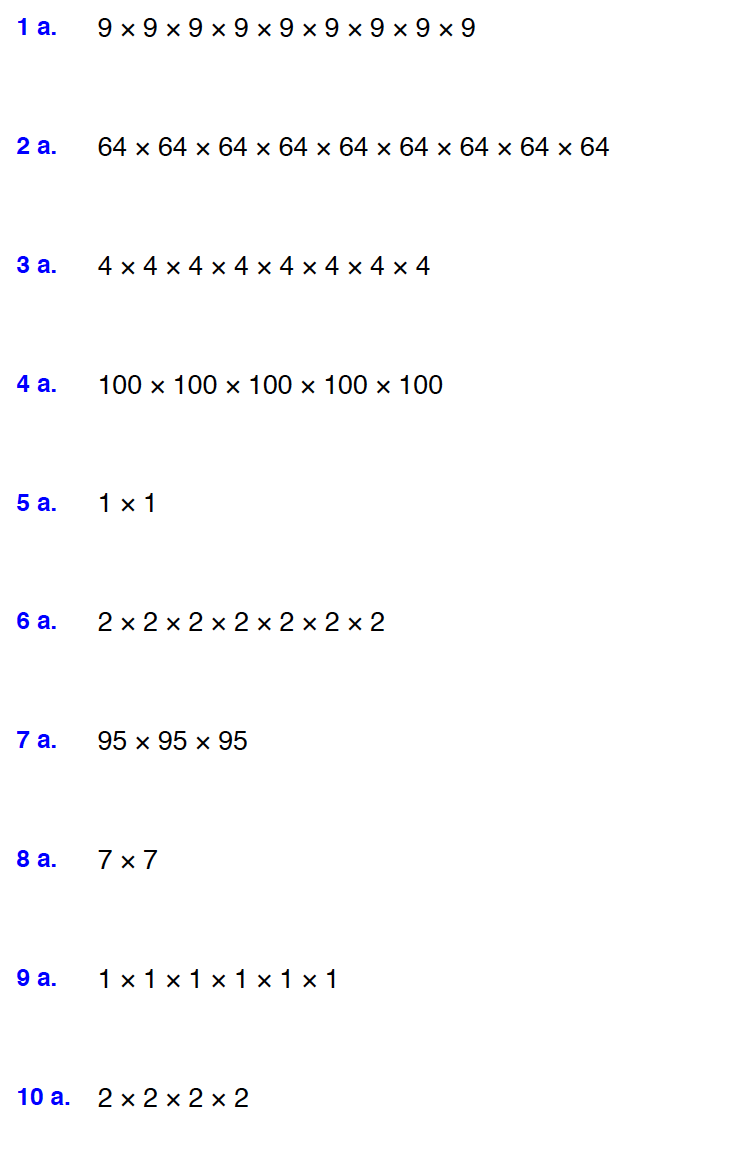 Find the value of each problem. For example, 52 has a value of 25.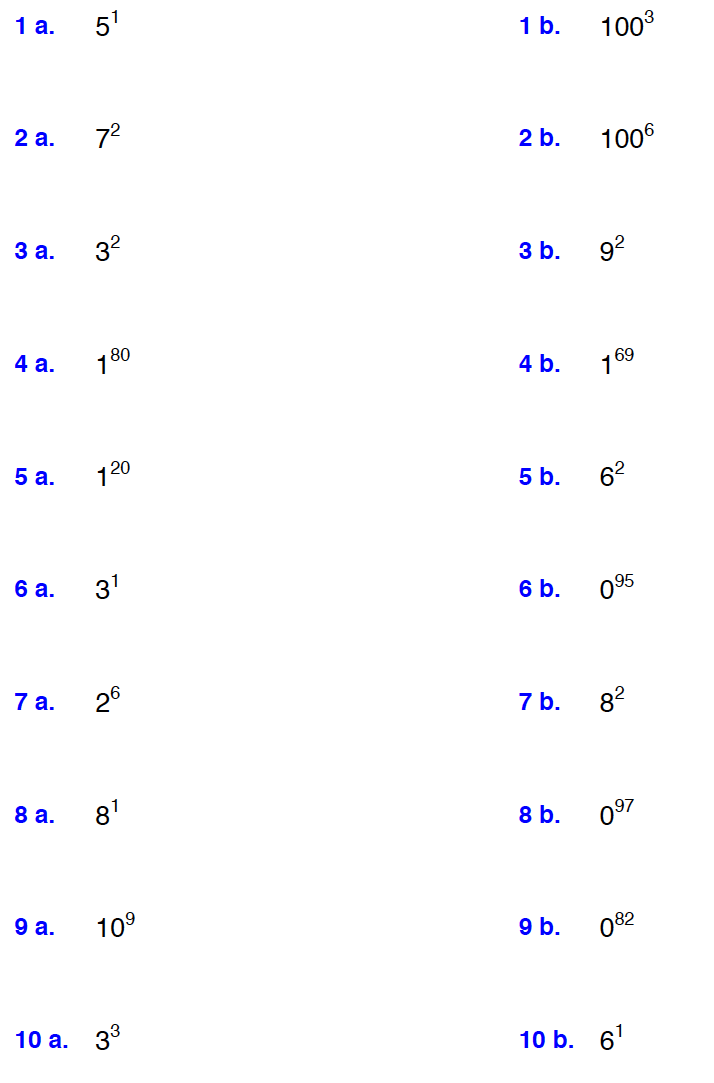 